LANCING RING A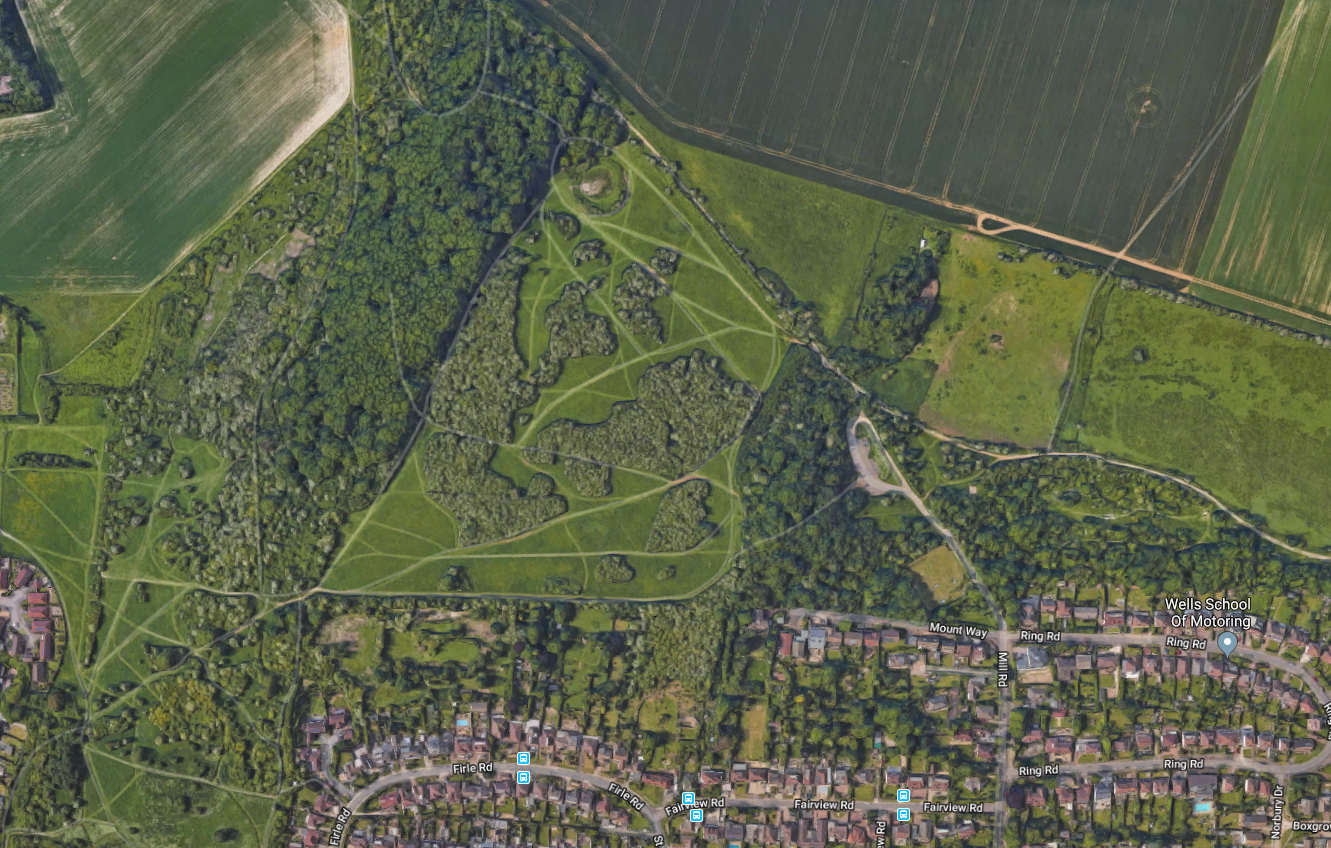 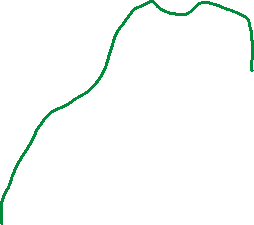 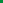 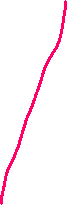 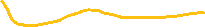 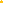 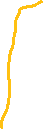 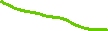 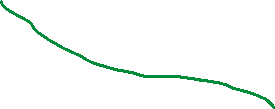 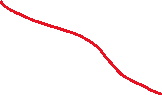 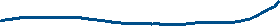 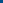 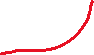 1TQ 18284 06248Start at car park a take the most southern path to the east2TQ 18181 06179Follow the hedge east – this is sheltered from the wind3TQ 17877 06159South on path  through scrub – not the path immediately against the hedge with buildings to the left4TQ 17843 05999Turn right and head east through nettle patch, with nettles on either side of you5TQ 17699 06029Head north east to the base of the woodes area6TQ 17837 06153Head north and then bear east on the foot path through the woods to come out south of the dew pond7TQ 18043 06460Take the path across the grass heading south east to the footpath8TQ 18239 06349Head down the footpath to the chalk pit9TQ 18543 06231Follow the obvious path west from the chalk pit. This should bring yoou out onto the road 20 metres before the car park where the transect ends.